Сотрудники отдела МВД России по Волжскому району поздравили семью погибшей при исполнении коллеги, с Новым ГодомРуководитель кадрового аппарата отдела МВД России по Волжскому району совместно с психологом отделения по работе с личным составом О МВД России по Волжскому району присоединились к ежегодной всероссийской акции «Полицейский Дед Мороз» и поздравили семью погибшей коллеги с наступающим 2021 годом.  В дружеской обстановке из рук представителей правопорядка Елизавета Кветкина получила сладкие подарки, а также набор для художественного творчества. Лиза уже несколько лет активно увлекается рисованием. Майор полиции пожелал семье своей коллеги здоровья, радости и счастья в предстоящем году. Помощь и поддержка родных и близких семьям погибших коллег, для сотрудников органов внутренних дел является делом чести, потому такие встречи в неформальной обстановке по доброй традиции сохраняются из года в год.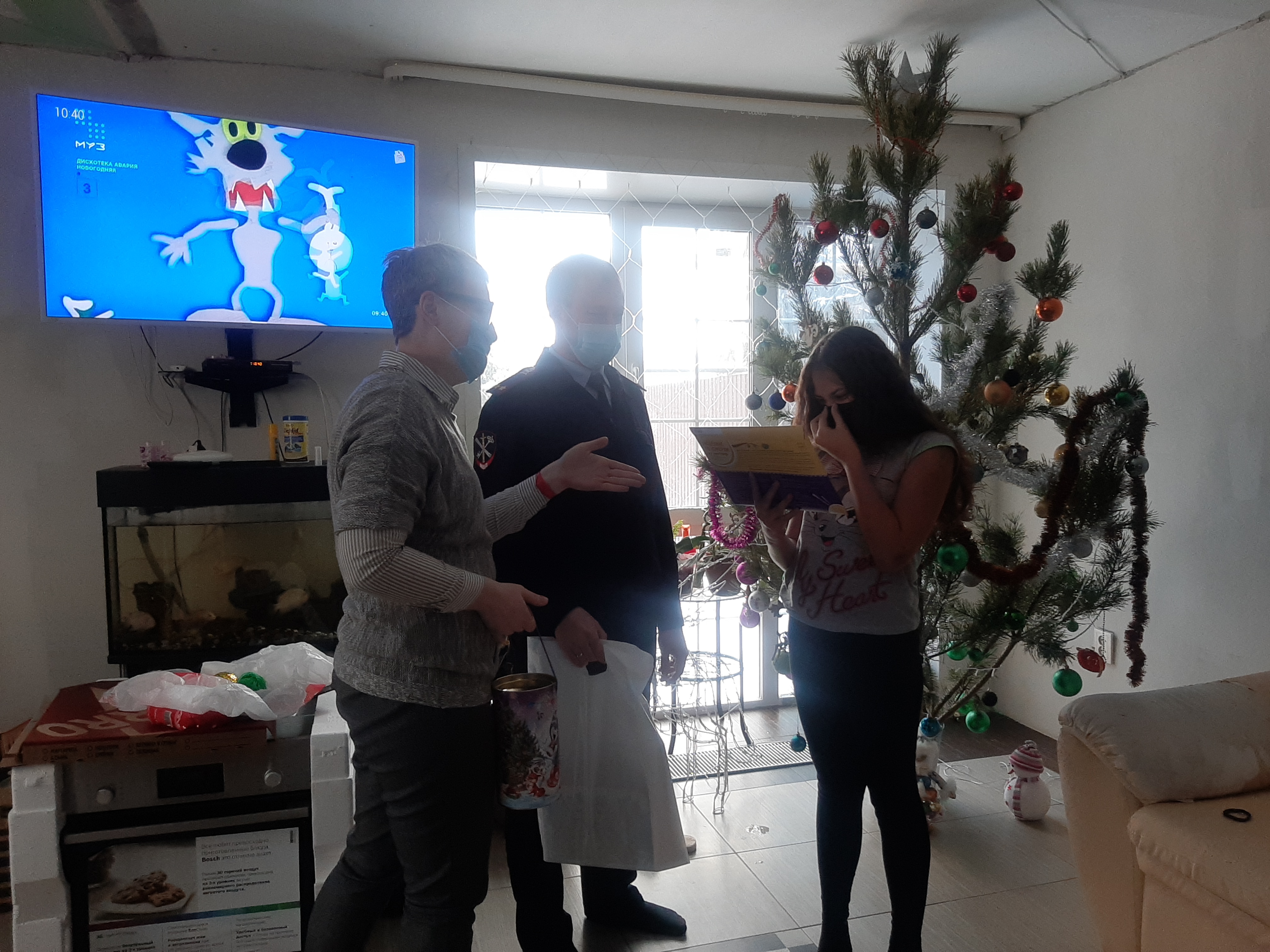 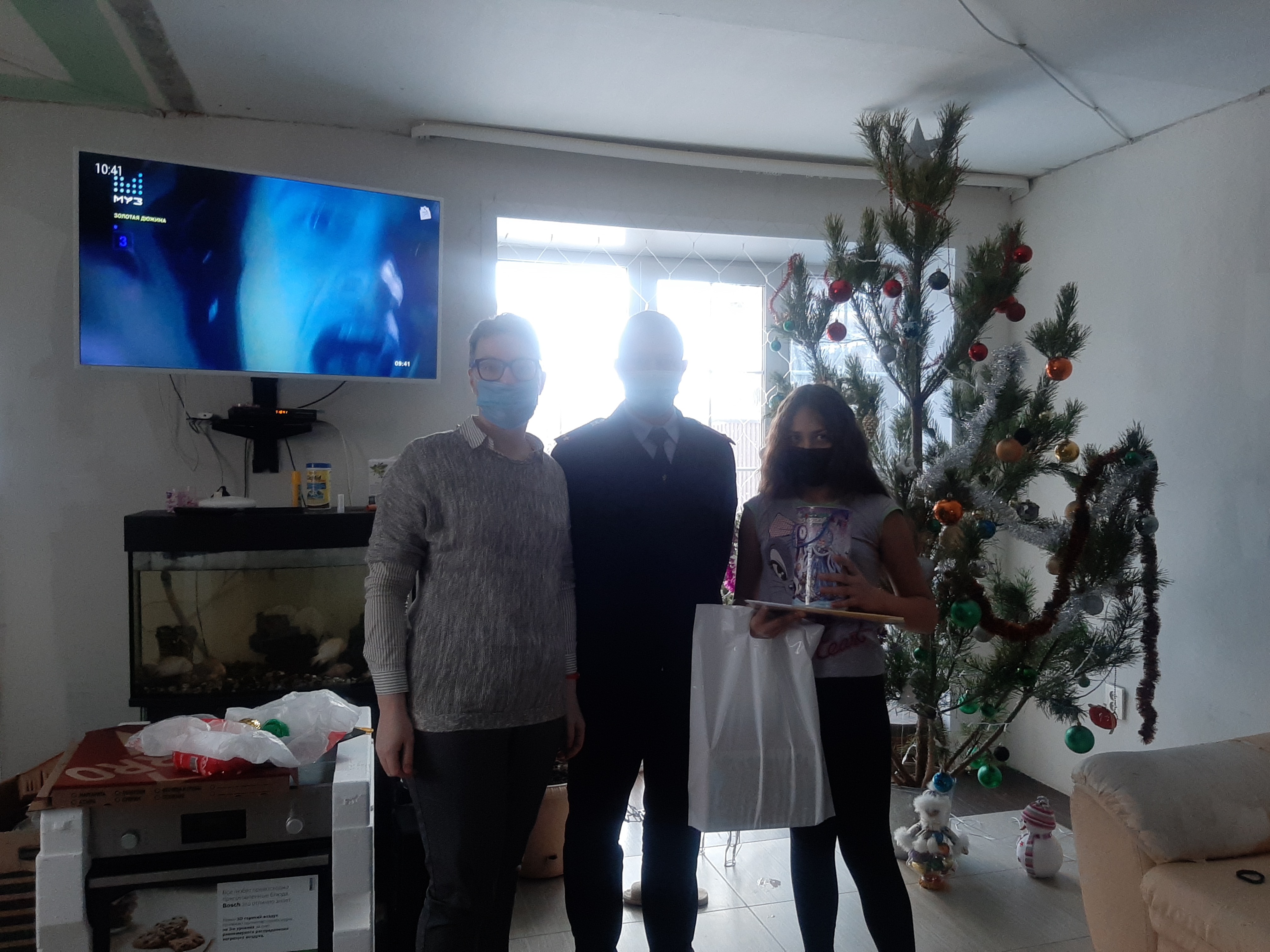 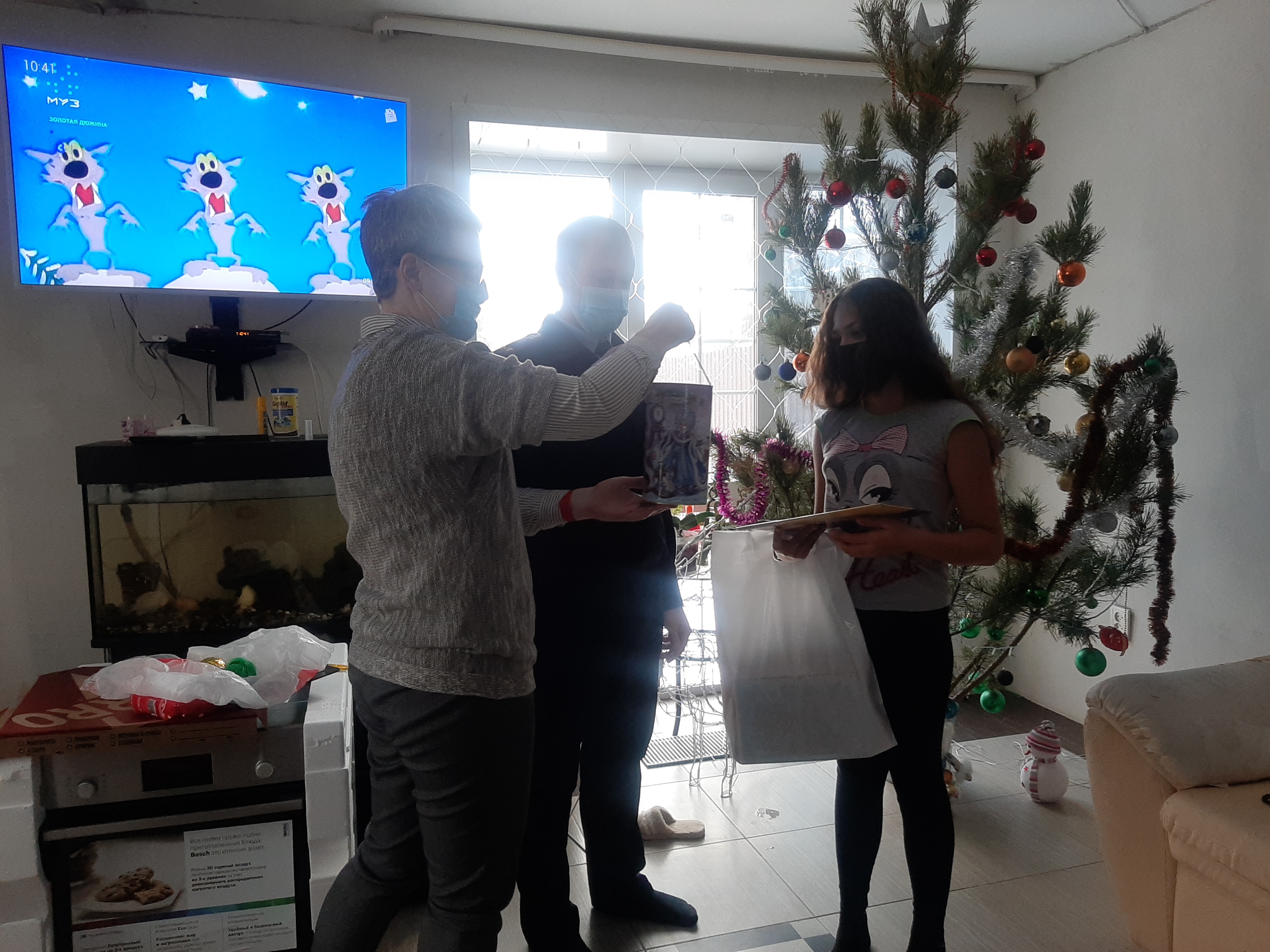 